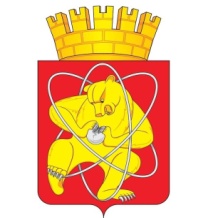 Муниципальное образование «Закрытое административно – территориальное образование Железногорск Красноярского края»СОВЕТ ДЕПУТАТОВ  ЗАТО  г.ЖЕЛЕЗНОГОРСК ПОСТАНОВЛЕНИЕ16 февраля 2017                                                                                                                     16-51Пг.ЖелезногорскОб отчете начальника Межмуниципального управления МВД России по ЗАТО г.Железногорск Красноярского краяВ соответствии с Федеральным законом от 06.10.2003 № 131-ФЗ «Об общих принципах организации местного самоуправления в Российской Федерации», на основании приказа ГУ МВД России по Красноярскому краю от 22.07.2013 № 288 «Об организации и проведении отчетов должностных лиц органов внутренних дел края», Устава ЗАТО Железногорск, Совет депутатовПОСТАНОВИЛ:1. Принять к сведению отчет начальника Межмуниципального управления МВД России по ЗАТО г. Железногорск Красноярского края «О состоянии правопорядка на обслуживаемой территории и результатах деятельности  Межмуниципального управления МВД России по ЗАТО г. Железногорск Красноярского края по борьбе с преступностью, обеспечению охраны общественного порядка и профилактике правонарушений за 12 месяцев 2016 года», согласно приложению к настоящему постановлению.2. Настоящее постановление вступает в силу с момента его принятия.Исполняющий обязанностиГлавы ЗАТО г.Железногорск						     А.И. КоноваловПриложениек постановлению Совета депутатовЗАТО г.Железногорскот 16 февраля 2017 № 16-51ПО Т Ч Е Тполковника полиции Кеуша М.М., начальника Межмуниципального управления МВД России по ЗАТО г. Железногорск Красноярского края «О состоянии правопорядка на обслуживаемой территории и результатах деятельности Межмуниципального управления МВД России по ЗАТО г. Железногорск Красноярского края по борьбе с преступностью, обеспечению охраны общественного порядка и профилактике правонарушений за 12 месяцев 2016 года»перед Советом депутатов ЗАТО г. Железногорск.Уважаемый Вадим Викторович!Уважаемые депутаты!Позвольте в своем докладе довести основные направления, характеризующие деятельность Межмуниципального управления МВД России по ЗАТО г. Железногорск, а также вопросы, требующие внимания с Вашей стороны как органа представительной власти.Реализованный комплекс организационных и практических мер обеспечил сохранение позитивных тенденций по ряду направлений оперативно-служебной деятельности. Своевременное реагирование на изменение оперативной обстановки, эффективный маневр силами и средствами Управления позволили усилить контроль за криминальной ситуацией на обслуживаемой территории, достойно противостоять возникающим угрозам и вызовам.Так, уровень преступности на обслуживаемой территории в расчете на 10 тысяч населения составил 139,9 преступных проявлений, что значительно ниже, чем в среднем по краю (по краю – 200,6, г. Красноярск – 228,3).По итогам 2016 года на обслуживаемой Управлением территории наблюдается снижение числа зарегистрированных преступлений практически на 13% (всего зарегистрировано 1335, по краю также отмечается снижение на 8,1%).В тоже время при общем снижении регистрации преступлений, зарегистрирован рост числа зарегистрированных преступлений тяжкой и особо тяжкой категории составил (+28,6%). Рост указанной категории преступлений произошел за счет роста практически в 2 раза сбытов наркотиков (с 52 до 99) за счет постановки на учет преступлений, находящихся в производстве упраздненной в апреле месяце Федеральной службы Российской Федерации по контролю за оборотом наркотиков. При этом за отчетный период расследовано в 2 раза больше наркопреступлений (77/36), из них 49 преступлений категории тяжких и особо тяжких (АППГ – 24), 7 – в составе ОПГ. Из незаконного оборота изъят 531 грамм наркотических средств (из них растительного происхождения – 312 гр. (каннабис), 199 гр. «синтетики» (3 грамма героина, 121 грамм наркотиков амфетаминной группы)).Анализируя ситуацию по кражам чужого имущества, отмечу, что снижение их регистрации произошло на 35% (с 809 до 527). Причем снижение произошло практически по всем видам краж: «квартирные» (с 18 до 14), из гаражей (с 72 до 28), из садов (с 72 до 66), из магазинов, складов и баз (с 107 до 63), автомототранспорта (с 20 до 13), деталей АМТС (с 95 до 16). Отмечается рост только по карманным кражам (с 6 до 9).Объектами хищений в основном становились: велосипеды (мопеды, коляски, снегокаты), комплектующие транспортных средств, денежные средства, электроинструмент, иное имущество и имущество из транспортных средств, мобильные телефоны и продукты питания.Факторами, повлиявшими на снижение регистрации краж чужого имущества послужили изменения в законодательстве (Федеральными законами от 03.07.2016 г. № 323-ФЗ и 326-ФЗ увеличена сумма ущерба с 1 тыс. руб. до 2,5 тыс. руб. и значительного ущерба – с 2,5 тыс. руб. до 5 тыс. руб. для наступления уголовной ответственности по преступлениям против собственности, предусмотренным главой 21 УК РФ), в связи с чем почти в 1,5 раза (с 362 до 236) произошло снижение краж, квалифицируемых по ч. 1 ст. 158 УК РФ (31 кража была снята с учета в связи с декриминализацией), а также мер профилактического воздействия.Так Управлением в целях стабилизации оперативной обстановки на обслуживаемой территории, охраны общественного порядка, обеспечения общественной безопасности, выявления, пресечения преступлений и административных правонарушений в 2016 году было проведено более 30 оперативно-профилактических мероприятий («Быт», «Дача», «Улица», «Группа», «День профилактики», «Водоём» и др.).В отчетном периоде сохранилась динамика снижения несовершеннолетней преступности (-34%, всего 33, по краю снижение на 24,7%,). Удельный вес таких преступлений в структуре расследованных ниже уровня АППГ на 2% (4,2%/6,2%) и ниже краевого уровня (5,6%). Число групповых преступлений, совершенных несовершеннолетними, находится на уровне прошлого года (6/6). В отношении несовершеннолетних совершено почти в 2 раза меньше преступлений (56/104), из которых насильственного характера – 27 (ст. ст. 112 УК РФ – 1, 115 УК РФ – 1, 116 УК РФ – 17, 134 УК РФ – 6; АППГ – 37), против жизни и здоровья (ст.ст. 105-125 УК РФ) – 21 (АППГ – 31), против половой неприкосновенности (ст.ст. 131-135 УК РФ) – 6 (АППГ – 3), против семьи и несовершеннолетних (ст.ст. 150-157 УК РФ) – 18 (АППГ – 57).Реализуя требования Директивы, на основе постоянно проводимого анализа, удалось по итогам 2016 года на 14% снизить число преступлений, совершенных в общественных местах, в том числе на улицах на 5,4%.Также за прошлый год отмечено снижение количества преступлений, совершенных ранее судимыми лицами (163 против 181).В целом по итогам 2016 года в Управлении при снижении зарегистрированных преступлений на 12,7% и снижении количества уголовных дел, находящихся в производстве на 6,4%, увеличился показатель раскрываемости преступлений и составил 59,8% (56,4%).Личным составом Управления проделан значительный объем работы по выявлению и пресечению административных правонарушений.За 12 месяцев 2016 года без учета гл. 12 КоАП РФ выявлено свыше 5 тысяч 600 административных правонарушений (5676, АППГ – 5933), из которых за нарушение режима пребывания на территории ЗАТО выявлено 849 правонарушений (АППГ – 993).За отчетный период на территории ЗАТО г. Железногорск на учет были поставлены 230 иностранных граждан и лиц без гражданства. В результате проделанной работы сотрудниками отдела по вопросам миграции при взаимодействии с заинтересованными службами Управления и иными органами проведено более 200 профилактических мероприятий, по результатам которых выявлено 54 правонарушений в сфере миграции. В отношении 2 иностранных граждан применено наказание в виде административного выдворения.Проводится целенаправленная работа по контролю за оборотом оружия и взрывчатых веществ. В настоящее время на территории обслуживания зарегистрировано 26 объектов разрешительной системы, в том числе 16 объектов хранения и использования различного оружия. За январь-декабрь 2016 года проведено 45 обследований таких объектов, по месту жительства проверено 2010 (-42,1%) владельцев оружия. В ходе профилактических мероприятий привлечено к административной ответственности 204 лица, изъято 314 единиц различного оружия (из них УУП – 149), в том числе 9 незаконно хранящегося.При имеющихся позитивных направлениях в деятельности Управления имеется ряд, так называемых, проблемных вопросов.Одним из таких вопросов, требующих более пристального внимания со стороны Управления при содействии Администрации ЗАТО г. Железногорск является мошенничества, совершенные в отношении жителей нашего города с использованием средств мобильной связи, а также посредством сети «Интернет». При росте данного вида преступлений на 17,9% (со 140 до 165) каждое третье совершено с использованием средств мобильной связи (66) и каждое пятое посредством сети «Интернет» (27). Раскрытие такого вида преступлений остается низким по объективным причинам.Предпринятые меры профилактического характера со стороны Управления (размещение информации о «Телефонном» и «Интернет» мошенничествах, проведение встреч с рабочими коллективами и пр.) оказались недостаточными. В этой связи Управлением подготовлены конкретные предложения в рамках реализации Федерального закона от 23.06.2016 г. № 182-ФЗ «Об основах системы профилактики правонарушений в Российской Федерации», которые, надеюсь, будут поддержаны с Вашей стороны при проведении работы по созданию Комиссии по профилактике правонарушений.Еще одним из проблемных вопросов остается так называемая «пьяная» преступность. По итогам 2016 года число преступных деяний, совершенных лицами в состоянии алкогольного опьянения в 1,5 раза выше уровня прошлого года (293/187), их удельный вес выше прошлого года (36,9%/23,1%), но ниже среднекраевого значения (41,9%). Это второе значение после г. Красноярска (30,3%) Основными видами таких преступлений являются преступления против жизни и здоровья (80), преступления имущественного характера (104), а также преступления за повторное управление транспортными средствами в состоянии опьянения (84).Силами Управления в 2016 году осуществлено 1260 проверок предприятий оптовой и розничной торговли, изъято 458,5 л. алкогольной и спиртосодержащей продукции, по результатам проведения которых пресечено 33 административных правонарушений в сфере незаконной реализации алкогольной и спиртосодержащей продукции (АППГ – 22). Однако факты незаконной реализации алкогольной и спиртосодержащей продукции, осуществляемой объектами розничной торговли, а также из квартир, продолжают иметь место.Анализ показывает, что горожане чаще стали употреблять спиртное в квартирах и других местах, которые общественными не являются, что затрудняет осуществлять на них какое-либо профилактическое воздействие со стороны сотрудников полиции. В этой связи не маловажной мерой профилактического характера «пьяной» преступности является надлежащая работа по оказанию помощи лицам, страдающим алкоголизмом с их последующей социальной реабилитацией.Кроме того, существенный вклад в укрепление правопорядка на обслуживаемой территории с учетом проведенной оптимизацией личного состава Управления, должно обеспечить надлежащее функционирование добровольной народной дружины в соответствии с требованиями Федерального закона от 02.04.2014 г. № 44-ФЗ «Об участии граждан в охране общественного порядка».Уверен, что должное внимание с Вашей стороны, будет уделено предложениям Управления в части организации работы по оказанию помощи лицам, страдающим алкоголизмом с их последующей социальной реабилитацией, а также по надлежащему функционированию добровольной народной дружины в ходе работы по созданию Комиссии по профилактике правонарушений.Достаточно сложной оставалась ситуация в сфере безопасности дорожного движения.Всего за отчетный период по линии безопасности дорожного движения было выявлено около 18 тысяч нарушений правил дорожного движения (17878, АППГ – 18324).На дорогах ЗАТО отмечается незначительный рост «отчетных» дорожно-транспортных происшествий (всего 66, +1 ДТП к АППГ), в которых 84 человека получили травмы различной степени тяжести (АППГ – 84), количество погибших в ДТП осталось на уровне прошлого года (6/6). Тяжесть последствий составила 6,7% (АППГ – 6,7%). Увеличилось количество «отчетных» ДТП (с 8 до 11), совершенных в состоянии алкогольного опьянения, при этом снижено количество нарушений ПДД, связанных с управлением транспортными средствами в нетрезвом состоянии, либо отказом от медицинского освидетельствования (387/503). Количество ДТП с участием детей также увеличилось с 8 до 16.В рамках взаимодействия с Администрацией ЗАТО Железногорск на комиссии по безопасности дорожного движения в 2016 году продолжена по инициативе ОГИБДД разработка адресных программ по обустройству переходов, расположенных вблизи детских образовательных учреждений, современными техническими средствами организации дорожного движения. По результатам внесены соответствующие изменения в перечень мероприятий подпрограммы «Повышение безопасности дорожного движения на дорогах общего пользования местного значения» Муниципальной программы «Развитие транспортной системы, содержание и благоустройство территории ЗАТО Железногорск».Особое внимание уделялось организации работы по соблюдению учетно-регистрационной дисциплины. Фактов укрытия заявлений, сообщений о преступлениях от учета не выявлено.В заключение выступления отмечу, что в качестве приоритетных направлений деятельности на 2017 год определены борьба с терроризмом и экстремизмом, защита приоритетных секторов и отраслей экономики, борьба с организованной преступностью и наркобизнесом, обеспечение безопасности дорожного движения.Для повышения эффективности оперативно-служебной деятельности Управления в свете директивных требований МВД России, личный состав Управления нацелен, в первую очередь, на укрепление тенденций сохранения доверия населения к деятельности полиции, законности в сфере раскрытия и расследования преступлений, совершенствование профилактики преступлений в тесном взаимодействии с органами местного самоуправления и общественными формированиями.Отмечу, что достигнутая стабильность криминогенной обстановки и результаты оперативно-служебной деятельности Управления стали следствием тесного взаимодействия со всеми правоохранительными и силовыми ведомствами города, органами местного самоуправления.